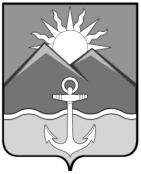 АДМИНИСТРАЦИЯХАСАНСКОГО МУНИЦИПАЛЬНОГО РАЙОНА ПОСТАНОВЛЕНИЕ пгт Славянка20.10.2022г.                                                                                                              № 730-паО проведении  акции «ПриморьеZа наших.  Шаг к Победе»     В   соответствии   со   статьей   15  Федерального  закона  от  6  октября  2003  года№ 131-ФЗ «Об общих принципах организации местного самоуправления в Российской Федерации», руководствуясь Уставом Хасанского муниципального района, администрация Хасанского муниципального районаПОСТАНОВЛЯЕТ:	  1.  Провести  22 октября 2022 года в 9:30 на территории Хасанского муниципального района  акцию «Приморье Zа наших.  Шаг к Победе» (далее- акция).	2.  Утвердить прилагаемую Программу  мероприятий акции, согласно приложению № 1 к настоящему постановлению. 	3.  Отделу культуры, спорта и молодежной политики администрации Хасанского муниципального района (М.П. Горникова) обеспечить организацию и проведение акции.            4. МКУ   «Управление      образования      Хасанского  муниципального района» (Е.А. Алексеева) обеспечить участие учащихся общеобразовательных организаций в акции.            5.  Начальнику отдела бухгалтерского учета администрации Хасанского муниципального района (М.Н. Снытко) Списать с подотчета начальника отдела культуры, спорта и молодежной политики администрации Хасанского муниципального района (М.П. Горникова) товар (бланки), оплаченный из средств, предусмотренных на финансирование муниципальной программы «Молодежная политика Хасанского муниципального района на 2022 – 2024 годы» в размере  5600,00 (пять тысяч шестьсот рублей 00 копеек),  в рамках муниципального контракта  от 17 мая 2022 года № 42 на поставку патриотической и социальной продукции для реализации мероприятий, проводимых администрацией Хасанского муниципального района приложению  № 2, КБК 01807070400525014244.	6.  Рекомендовать начальнику ОМВД России по Хасанскому муниципальному району  принять меры по обеспечению охраны общественного порядка и безопасности при проведении акции.	7.  Начальнику отдела информации и информационной безопасности администрации Хасанского муниципального района (М.А. Захаренко):            7.1. Обеспечить размещение настоящего постановления на официальном сайте администрации Хасанского муниципального района в информационно-телекоммуникационной сети «Интернет».	7.2. Обеспечить информационное сопровождение проведения акции.            8.  Настоящее постановление вступает в силу со дня его принятия.	9.  Контроль за исполнением настоящего  постановления оставляю за собой.Глава  Хасанского муниципального района		                                                                        И.В. Степанов                                                                                                          Приложение № 1                                                                                                            к постановлению                                                                                                                         администрации  Хасанского                                                                                                                   муниципального района                                                                                                           от 20.10.2022г.   № 730-паПрограмма мероприятий акции «Приморье Zа наших. Шаг к Победе», проводимых  на территории  Хасанского муниципального района.                                                                                                          Приложение № 2                                                                                                           к постановлению                                                                                                                        администрации  Хасанского                                                                                                                  муниципального района                                                                                                          от 20.10.2022г.   № 730-паСМЕТА РАСХОДОВ№Наименование мероприятияДата и время проведенияМесто проведенияОтветственные исполнители1.Запись видеобращений  со словами поддержкиучастникам  СВО 22.10.2022 9:30-20:00МБУ «Культурно-досуговое объединение»,МАУ «Развитие» п.Зарубино, «Центр эстетического творчества» п.Краскино, МКУ «Феникс» с.Безверхово, «Сельский дом культуры» с.Гвоздево, МБОУ СОШ с.АндреевкаЯковлева Г.И.Бражник О.И.Хоцяновская Д.В.Дубровина И.Н.Товбаз Ж.Д.Рябова Н.А.Холодов В.И.Алексеева Е.А.2.Флешмоб  по вязанию   носков, перчаток  и других  теплых  вещей для  участников  СВО22.10.2022 9:30-20:00МБУ «Культурно-досуговое объединение»,МАУ «Развитие» п.Зарубино, «Центр эстетического творчества» п.Краскино, МКУ «Феникс» с.Безверхово, «Сельский дом культуры» с.Гвоздево, МБОУ СОШ с.АндреевкаЯковлева Г.И.Бражник О.И.Хоцяновская Д.В.Дубровина И.Н.Товбаз Ж.Д.Рябова Н.А.Холодов В.И.Алексеева Е.А.3.Рисование и подписание открыток для участников СВО22.10.2022 9:30-20:00МБУ «Культурно-досуговое объединение»,МАУ «Развитие» п.Зарубино, «Центр эстетического творчества» п.Краскино, МКУ «Феникс» с.Безверхово, «Сельский дом культуры» с.Гвоздево, МБОУ СОШ с.АндреевкаЯковлева Г.И.Бражник О.И.Хоцяновская Д.В.Дубровина И.Н.Товбаз Ж.Д.Рябова Н.А.Холодов В.И.Алексеева Е.А.4.Концертные номера для участников акции и в поддержку спецоперации Российских вооруженных сил 22.10.2022 9:30-20:00МБУ «Культурно-досуговое объединение»,МАУ «Развитие» п.Зарубино, «Центр эстетического творчества» п.Краскино, МКУ «Феникс» с.Безверхово, «Сельский дом культуры» с.ГвоздевоЯковлева Г.И.Бражник О.И.Хоцяновская Д.В.Дубровина И.Н.Товбаз Ж.Д.Рябова Н.А.Холодов В.И.5.Регистрация мероприятий на сайте «Добро.рф» официальный хэштег #шагк победепк, официальные сайты поселений Хасанского муниципального района22.10.2022 9:30-20:00МБУ «Культурно-досуговое объединение»,МАУ «Развитие» п.Зарубино, «Центр эстетического творчества» п.Краскино, МКУ «Феникс» с.Безверхово, «Сельский дом культуры» с.Гвоздево, МБОУ СОШ с.АндреевкаЯковлева Г.И.Бражник О.И.Хоцяновская Д.В.Дубровина И.Н.Товбаз Ж.Д.Рябова Н.А.Холодов В.И.Алексеева Е.А.6.Размещение наглядной  агитации и раздача ленточки «Триколлор»22.10.2022 9:30-20:00МБУ «Культурно-досуговое объединение»,МАУ «Развитие» п.Зарубино, «Центр эстетического творчества» п.Краскино, МКУ «Феникс» с.Безверхово, «Сельский дом культуры» с.Гвоздево, МБОУ СОШ с.АндреевкаЯковлева Г.И.Бражник О.И.Хоцяновская Д.В.Дубровина И.Н.Товбаз Ж.Д.Рябова Н.А.Холодов В.И.Алексеева Е.А.№ п/пНаименованиеКоличествошт.Цена за шт. рублиСумма / рубли1.Изготовление и печать баннераМуниципальный контракт на поставку патриотической и социальной продукции от 17 мая 2022 года № 4212300,002300,002.Лента «Триколор» Муниципальный контракт на поставку патриотической и социальной продукции от 17 мая 2022 года № 4213300,003300,00Итого:5600,00